Interreg ‘Leve(n)de bodem’/POP3, Duurzame teelt LimburgAanmeldingsformulierDatum		: Woensdag 19 september 2018Locatie		: Gebr. Seuren Rozenkwekerijen BV, Grubbenvorsterweg 44 5973 NB  LottumTijdstip		: 12.30 – 17.00 uur	Onderwerp	: Demodag voor boom- en vaste plantenkwekers, groentetelers en 						  akkerbouwersOp woensdagmiddag 19 september is er een demodag in het kader van de projecten  Leve(n)de Bodem/POP3, Duurzame teelt Limburg bij Seuren Rozenkwekerijen in Lottum en aanliggende percelen groenbemesters, bieten en kruiden. Graag nodigen wij u uit voor deze middag met praktische demonstraties en lezingen. Demoveld met demo’sFijne steenmeeloplossingen en strategie plantversterking ter voorkoming van schimmelziekten in rozen, i.s.m. PoortershavenInzet drones, bodemscanners. Hoe breng je effectief met de laatste technieken de conditie van je perceel in kaart? Herman Krebbers, Delphy en Topsoilmapper.Mogelijkheden groenbemestermengsels en compost in relatie tot aaltjesproblematiek en structuur i.s.m. DLF en PHC.Plantversterking in de teelt van kruiden en groenten, i.s.m. Xpert4growth bvbaPresentatiesKorte inhoudelijk inleidingen van: Soiltech, Orgapower, Koppert, Mertens en Eurofins Agro.DemoveldIn het kader van INTERREG Levende Bodem, i.s.m. Loonbedrijf Gebr. de Boer in Lottum.Spitmachine van Imants, Lemken Jewel met 4 schaar met strokenrister, Ovlac Ecoploeg , Rabe Woelcombinatie en Evers Diepwoeler.  De demodag is interessant voor boom- en vaste plantenkwekers, groentetelers en akkerbouwers.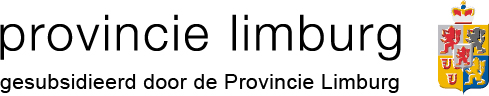 Interreg ‘Leve(n)de bodem’/ POP3 LimburgAanmeldingsformulierHet bezoek aan de demodag is gratis, wel willen wij graag een aanmelding van u ontvangen in verband met de catering.Graag voor elke bezoeker een afzonderlijk formulier insturen.Ik kom naar de bijeenkomst op 19 septemberBedrijfsnaam:…………………………………………………………..Adres:……………………………………………………………………Postcode/ Plaats:………………………………………………………Naam bezoeker:………………………………………………………..E-mail adres:……………………………………………………………Extra informatie:U ontvangt geen bevestiging van uw inschrijving(en), maar enkele dagen voor aanvang een uitnodiging per e-mail.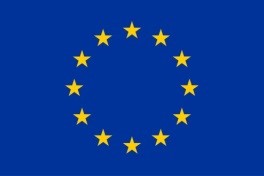 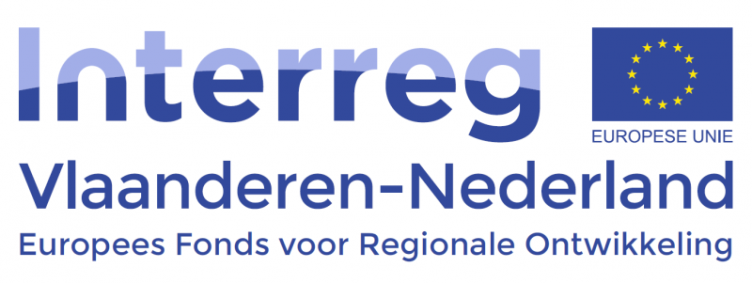 